urzad@osieczna.plDo: Radni i Rada Gminy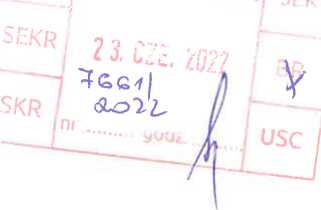 Szanowni PaństwoW związku z trudną sytuacją na rynku paliwowym i wspieraniem przez rząd niektórych nośników
hergii (węgiel, gaz, paliwa płynne) zwracamy się do Państwa z prośbą o przyłączenie się do naszej
petycji w sprawie obniżenia stawki vat na drewno opałowe (PKWiU 02.20.14.0 i 02.20.15.0)Drewno jest dla wielu mieszkańców jedynym dostępnym paliwem. Z uwagi na stale rosnące ceny
innych źródeł energii, niepewną sytuację międzynarodową i problemy z dostępnością węgla i gazu
drewno staje się jedyną dostępną alternatywą.Obniżenie stawki vat na drewno opałowe mogłoby być realnym wsparciem państwa dla najuboższych.Pełny tekst petycji przesyłamy w załączeniu.Prosimy o przyłączenie się do naszej petycji Online:httDs://www.openpetition.eu/petition/online/apel-o-wprowadzenie-stawki-Q-vat-na-drewno-opaloweProsimy również o poinformowanie mieszkańców o przeprowadzenie akcji zbierania podpisów.Po zebraniu podpisów petycja zostanie skierowana do Premiera, Prezydenta oraz do
właściwych ministerstwWtedy też zwrócimy się do Państwa z prośbą o oficjalne poparcie petycji.Piotr BaturaPrezes Ogólnopolskiego Stowarzyszenia „KOMINKI i PIECE"Biuro OSKPRynek 2
63-760 Zduny
tel.: 62-721-50-01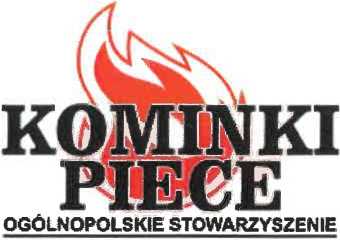 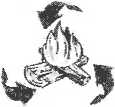 APEL W SPRAWIEWPROWADZENIA ZEROWEJ STAWKI VATNA DREWNO OPAŁOWEObecnie drewno opałowe (PKWiU 02.20.14.0 i 02.20.15.0) objęte jest stawką VAT w wysokości 23%.Zerowa stawka VAT na drewno opałowe będzie dla obywateli ulgą w czasach niepewności energetycznej i
wysokich cen innych nośników energii. Pozwoli Polakom zabezpieczyć swoje gospodarstwa domowe na
wypadek dalszych wzrostów cen gazu, węgla i prądu. Będzie stanowić koło ratunkowe szczególnie dla
najuboższych obywateli, dla których drewno opałowe jest jedyną osiągalną alternatywą.Drewno jest rodzimym i ogólnodostępnym ODNAWIALNYM ŹRÓDŁEM ENERGII. Tymczasem gaz,
który jest w większości importowany i jest PALIWEM KOPALNYM, objęty jest stawką VAT 0%. Energia
elektryczna, która w naszych warunkach powstaje głównie ze spalania PALIW KOPALNYCH, objęta jest
stawką VAT 5%. W tej sytuacji 23% stawka VAT na drewno jest nieproporcjonalnie wysoka i niczym
nieuzasadniona.Takie promowanie paliw kopalnych, przy jednoczesnej dyskryminacji odnawialnego źródła energii jakim
jest drewno, narusza zasadę sprawiedliwości społecznej i uczciwego traktowania obywateli.Wprowadzane w ostatnich latach uchwały antysmogowe nałożyły na obywateli obowiązek eliminacji
przestarzałych, nieekologicznych palenisk spalających drewno. Udało się uruchomić wielki proces zamiany
starych kominków i pieców na nowoczesne, niskoemisyjne urządzenia spełniające unijne normy
Ekoprojektu. Teraz musimy zadbać o powszechną dostępność drewna opałowego do tych palenisk. Państwo
powinno promować odnawialne źródła energii w każdej postaci i ułatwiać obywatelom korzystanie z tak
ważnego rodzimego zasobu naturalnego, jakim jest drewno. Dodatkowo zerowa stawka VAT będzie
wspierać zwiększanie udziału ODNAWIALNYCH ŹRÓDEŁ ENERGII w miksie energetycznym.Ostatniej zimy w wielu miejscach dochodziło do kilkudniowych przerw w dostawach energii elektrycznej
na skutek nieprzychylnej pogody. Zdaliśmy sobie sprawę jak niebezpiecznie jest być uzależnionym od
prądu. Kotły gazowe i pompy ciepła nie grzeją w sytuacji braku prądu. Kominki i piece spalające drewno
stanowią zabezpieczenie naszych domów na wypadek przerwania przesyłu prądu. Zmniejszenie stawki VAT
na drewno opałowe pozwoli Polakom stworzyć magazyn bezpiecznej, niezależnej energii na wypadek
długotrwałych przerw w dostawie prądu.Ogólnopolskie Stowarzyszenie Kominki i Piecewww.kominkipolskie.pl stowarzyszenie@kominkipolskie.com.plOgólnopolskie Stowarzyszenie Kominki i Piece Rynek 2,63-760 Zduny, woj. wielkopolskie, NIP: 585-14-01-144, REGON: 192971192, KRS: 0000174273, tel(62) 7215001Od:Ogólnopolskie Stowarzyszenie (Kominki i Piece)<stowarzyszenie@kominkipolskie.com.pl>Wysłano:środa, 22 czerwca 2022 16:14Do:undisclosed-recipients:Temat:Załączniki:Prośba o poparcie - Petycja w sprawie obniżenia stawki vat na drewno opałowe
petycja vat 0 na drewno.pdf